Общество с ограниченной ответственностью«Гровер»ИНН /КПП 5260274193/526001001,р/сч 40702810629050002246 в Филиал "Нижегородский" АО "АЛЬФА-БАНК", к/сч 30101810200000000824, БИК 042202824, ОГРН 1105260003661Юр.адрес:603087,гор.Нижний Новгород, Александровская Слобода, д.241 Тел: 8-904-780-58-21Коммерческое предложениеКомпания «Гровер» производит плетеные ограждения «HoReCaletto» из искусственной лозы с фактурой дерева, которые экологически чистые и легкие, обладают высокой прочностью и практичностью, хорошо выдерживают температурные перепады, не поддаются гниению. Так же мы можем изготовить плетеную мебель любой сложности, ширмы для ресторана, пляжные раздевалки, палисадники. Используем несколько видов плетения и различные цвета  искусственного ротанга.Размеры забора стандартСтолб для забора -отпускная цена 396 рубОграждение клумб (дачный вариант, облегченная конструкция)Столб с втулкой (шт)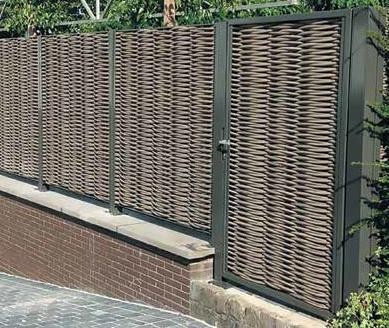 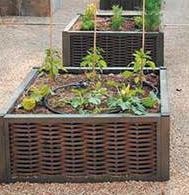 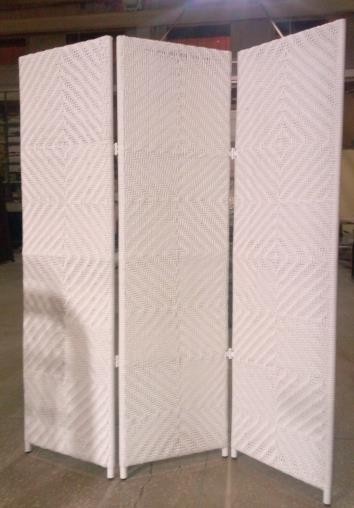 Цена не зависит от курса доллара, так как производство находится в Нижегородской области. На нашу продукцию предоставляем гарантию 2 года.e-mail: Grover52@mail.ru+7 - 904-780-58-21www.horecaletto.ruШиринаВысотаВид плетенияЦена за 1 п.м. руб.Цена за секцию руб1500750Двойной-4300 р 1м23623483815001000Двойной-4300 р 1м24565645015001200Двойной-4300 р 1м25317774015001500Двойной-4300 р 1м26448967515001800Двойной-4300 р 1м27578116101500750Одинарный-2750р 1м22062309415001000Одинарный-2750р 1м22750412515001200Одинарный-2750р 1м23300495015001500Одинарный-2750р 1м24125618815001800Одинарный-2750р 1м246507425ШиринаВысотаВид плетенияЦена за 1 п.м. руб.Цена за секцию руб15001000Одинарный –2310 р 1м2231034651500750Одинарный –2310 р 1м2172425991500500Одинарный –2310 р 1м2115517331500400Одинарный –2310 р 1м292413861500250Одинарный –2310 р 1м253586610001000Одинарный –2310 р 1м2231023101000750Одинарный –2310 р 1м2173317331000500Одинарный –2310 р 1м2106011551000400Одинарный –2310 р 1м29249241000250Одинарный –2310 р 1м25785785001000Одинарный –2310 р 1м223101155500750Одинарный –2310 р 1м21733866500500Одинарный –2310 р 1м21060578500400Одинарный –2310 р 1м2924462500250Одинарный –2310 р 1м2578289Столб с втулкой для Н1000 L =1700204Столб с втулкой для Н750 L =1450190Столб с втулкой для Н500 L =1200182Столб с втулкой для Н400 L=1100178Столб с втулкой для Н250 L =950173